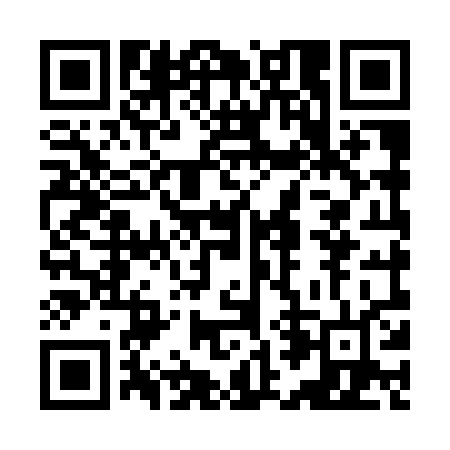 Prayer times for Gunningsville, New Brunswick, CanadaWed 1 May 2024 - Fri 31 May 2024High Latitude Method: Angle Based RulePrayer Calculation Method: Islamic Society of North AmericaAsar Calculation Method: HanafiPrayer times provided by https://www.salahtimes.comDateDayFajrSunriseDhuhrAsrMaghribIsha1Wed4:286:051:166:188:2810:062Thu4:266:031:166:188:2910:073Fri4:246:021:166:198:3110:094Sat4:226:011:166:208:3210:115Sun4:205:591:166:218:3310:136Mon4:185:581:166:228:3410:157Tue4:165:561:166:228:3610:178Wed4:145:551:166:238:3710:199Thu4:125:541:166:248:3810:2110Fri4:105:521:156:248:3910:2211Sat4:085:511:156:258:4110:2412Sun4:065:501:156:268:4210:2613Mon4:045:481:156:278:4310:2814Tue4:025:471:156:278:4410:3015Wed4:005:461:156:288:4510:3216Thu3:585:451:156:298:4710:3417Fri3:575:441:166:298:4810:3518Sat3:555:431:166:308:4910:3719Sun3:535:421:166:318:5010:3920Mon3:525:411:166:318:5110:4121Tue3:505:401:166:328:5210:4322Wed3:485:391:166:338:5310:4423Thu3:475:381:166:338:5410:4624Fri3:455:371:166:348:5610:4825Sat3:445:361:166:358:5710:4926Sun3:425:351:166:358:5810:5127Mon3:415:351:166:368:5910:5328Tue3:395:341:166:379:0010:5429Wed3:385:331:176:379:0110:5630Thu3:375:321:176:389:0110:5731Fri3:365:321:176:389:0210:59